CAMPIONATO PROVINCIALE AICS AVELLINOCATEGORIA: PRIMI CALCI             SQUADRA _________________________Incontro: __________________-__________________    Data e Ora:  __:___   ___/___/_____Campo: ___________________________________         Colore Maglia: ____________________NR.COGNOMENOMEDATA DI NASCITADATA DI NASCITADATA DI NASCITATESSERA AICSRETIAMMESPVOTODir. Accompagnatore Sig.Dir. Accompagnatore Sig.Dir. Accompagnatore Sig.CELLULAREDir. Accompagnatore Sig.Dir. Accompagnatore Sig.Dir. Accompagnatore Sig.CELLULAREMassaggiatore Sig.Massaggiatore Sig.Massaggiatore Sig.CELLULAREAllenatore Sig.Allenatore Sig.Allenatore Sig.CELLULARE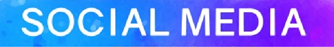 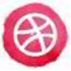 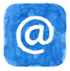 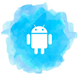 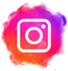 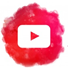 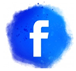 